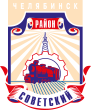 СОВЕТ депутатов советского района
второго созыварешение04.08.2023	                 № 41/2В соответствии с федеральными законами от 15 декабря 2001 года № 166-ФЗ «О государственном пенсионном обеспечении в Российской Федерации», от 02 марта 2007 года № 25-ФЗ «О муниципальной службе в Российской Федерации», Законом Челябинской области от 30 мая 2007 года № 144-ЗО «О регулировании муниципальной службы в Челябинской области», постановлением Губернатора Челябинской области от 24 марта 2010 года № 100 «О пенсионном обеспечении лиц, замещавших государственные должности Челябинской области, должности государственной гражданской службы Челябинской области и должность высшего должностного лица Челябинской области, и признании утратившими силу постановлений Губернатора Челябинской области», Уставом Советского района города ЧелябинскаСовет депутатов Советского района второго созыва Решает:Внести в приложение к решению Совета депутатов Советского района                   от 21.09.2015 № 14/6 «Об утверждении Положения о назначении, перерасчете                          и выплате пенсии за выслугу лет лицам, замещавшим должности муниципальной службы органов местного самоуправления Советского района города Челябинска» следующие изменения:	1) пункт 12 изложить в следующей редакции:«12. Пенсия за выслугу лет лицам, замещавшим должности муниципальной службы Советского района города Челябинска, назначается в форме ежемесячной выплаты, исчисленной из размера должностного оклада без учета поправочного коэффициента в соответствии с замещаемой должностью муниципальной службы и ежемесячной надбавки за классный чин (далее - месячное денежное содержание), установленных на дату увольнения с муниципальной службы либо на день достижения возраста, дающего право на пенсию по старости, на основании заявлений указанных лиц в следующих размерах:1) при наличии стажа муниципальной службы от 18 до 20 лет - в размере 55 процентов месячного денежного содержания;2) при наличии стажа муниципальной службы свыше 20 лет до 25 лет - в размере 80 процентов месячного денежного содержания;3) при наличии стажа муниципальной службы свыше 25 лет - в размере 110 процентов месячного денежного содержания.»;2) пункт 19 изложить в следующей редакции:«19. Перерасчет пенсии за выслугу лет производится в следующих случаях:1) увеличение стажа муниципальной службы на количество лет, дающих право на перерасчет пенсии за выслугу лет;2) индексация размера страховой (трудовой) пенсии по старости (инвалидности);3) выезд лица, которому назначена пенсия за выслугу лет, на постоянное место жительства в районы (местности), где не установлен районный коэффициент. Размер пенсии за выслугу лет при этом определяется без учета районного коэффициента.»;3) пункт 21 изложить в следующей редакции:«21. При перерасчете размера пенсии за выслугу лет в связи с увеличением стажа муниципальной службы пенсия за выслугу лет может быть установлена лицу, замещавшему должность муниципальной службы Советского района города Челябинска, с учетом всего стажа муниципальной службы, по занимаемой (замещавшейся) должности муниципальной службы, указанной в пункте 3 Положения, исходя из размера более высокого должностного оклада и надбавки за классный чин.При индексации страховой (трудовой) пенсии по старости (инвалидности) муниципальным служащим перерасчет пенсии за выслугу лет осуществляется кадровой службой соответствующего органа без подачи лицами, замещавшими должности муниципальной службы Советского района города Челябинска, соответствующих заявлений, исходя из коэффициента индексации страховой (трудовой) пенсии по старости (инвалидности), определяемого Правительством Российской Федерации.».2. Внести настоящее решение в раздел 2 «Органы и должностные лица местного самоуправления, муниципальная служба» нормативной правовой базы местного самоуправления Советского района.3. Ответственность за исполнение настоящего решения возложить на Главу Советского района В.Е. Макарова и Председателя Совета депутатов Советского района С.В. Найденова.4. Контроль исполнения настоящего решения поручить председателю постоянной комиссии Совета депутатов Советского района по местному самоуправлению, регламенту и этике А.Д. Сидорову.5. Настоящее решение вступает в силу со дня его подписания, и подлежит официальному опубликованию.6. Начальнику организационного отдела Совета депутатов Советского района (Дьячков А.А.), опубликовать решение Совета депутатов Советского района                       «О внесении изменений в решение Совета депутатов Советского района от 21.09.2015 № 14/6 «Об утверждении Положения о назначении, перерасчете и выплате пенсии                 за выслугу лет лицам, замещавшим должности муниципальной службы органов местного самоуправления Советского района города Челябинска» в информационно-телекоммуникационной сети «Интернет» на официальном сайте администрации Советского района города Челябинска (www.sovadm74.ru) в разделе: Совет депутатов.Председатель Совета депутатов  Советского района                                                                                         С.В. НайденовГлава Советского района                                                                                В.Е. Макаров454091, г. Челябинск, ул. Орджоникидзе 27А. (351) 237-98-82. E-mail: sovsovet@mail.ruО внесении изменений в решение Совета депутатов Советского района от 21.09.2015 № 14/6 «Об утверждении Положения о назначении, перерасчете и выплате пенсии за выслугу лет лицам, замещавшим должности муниципальной службы органов местного самоуправления Советского района города Челябинска» 